Piknik pod Kunětickou horou s cotonky a jejich páníčkyV červnu,přesněji  17. 6. 2017, Vás zveme: já Bady Krkonošský květ a panička Pavlína Schafferová na lehce sportovní výšlap na Kunětickou horu a přátelské posezení v trávě.Kunětická hora není velehora, a tak je akce vhodná pro všechny věkové i výkonnostní kategorie. Doufám, že nám počasí bude přát a pohrajeme si, posedíme, pokecáme, posvačíme, apod. Moje panička dělá výborné sendviče a jiná zase určitě něco upeče.Těším se na Vás v 10 hodin na parkovišti Restaurace pod Kunětickou horou, kde bychom se občerstvili v případě nepřízně počasí.Přesná adresa restaurace: Ráby 34, Staré Hradiště 533 52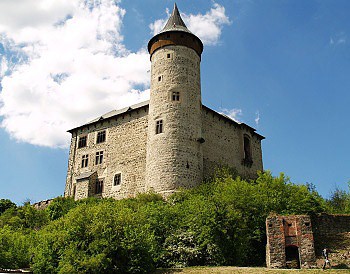 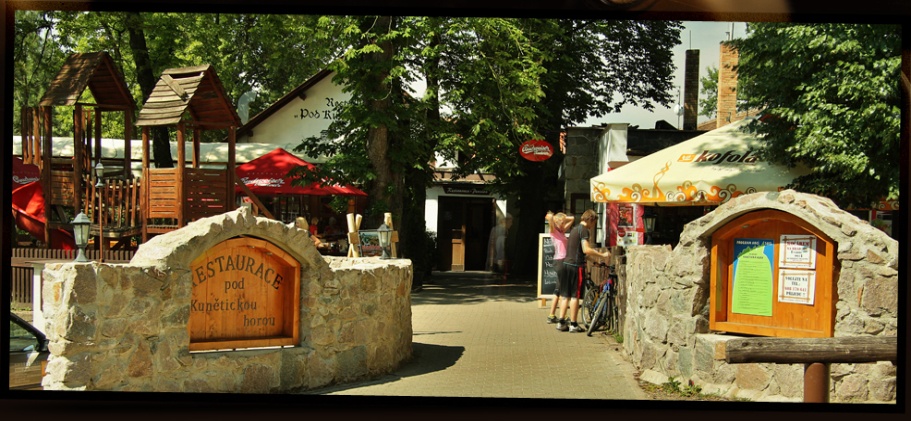 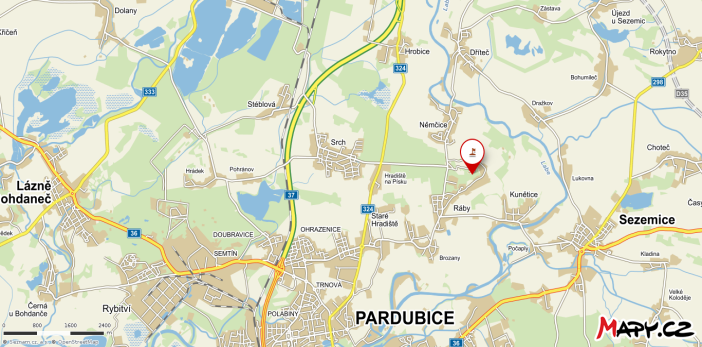 Mrkněte na:http://www.podkunkou.cz/https://www.hrad-kunetickahora.cz/cs/informace-pro-navstevnikyhttps://www.pernikova-chaloupka.cz/http://www.pardubice.cz/o-mestehttp://www.rancpodkunkou.cz/galerie/a jiné…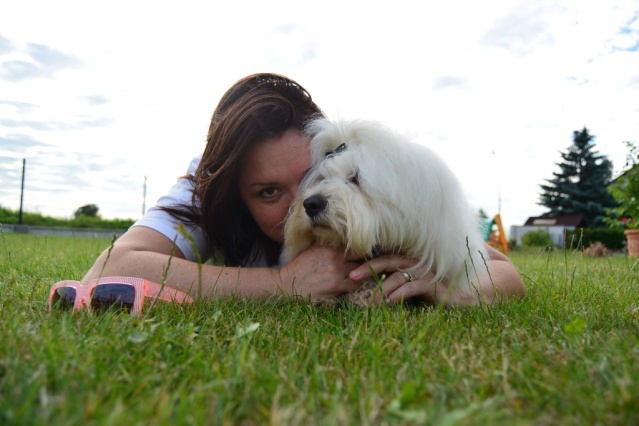 Srdečně zveme všechny bavlnky a jejich přátele, pomůžeme s přepravou z nádraží i zpět, případně se zajištěním ubytování. Svou účast potvrzujte  na Facebooku v události na stránce Klub Coton  de Tuléar nebo přímo na tel. 608 377 077.Váš Bady a Pavlína